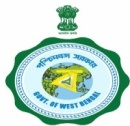 GOVERNMENT OF WEST BENGALIRRIGATION AND WATERWAYS DIRECTORATEOffice of the Assistant EngineerKangsabati Left Bank Sub-Division No-IIMukutmonipur;BankuraMEMO NO:- 356                                                                                                              DATED:- 20/09/2018NOTICE INVITING QUOTATION NO: - 02 OF 2018– 2019A  Notice for Sealed quotations in plain paper are hereby invited from the reliable, bonafied Govt. Contractor & General order suppliers, owners, authorized dealers / Nursery for supply with plantation  work as mentioned in the list enclosed herewith.  For the work:- i) “Supply of  LENOVO ALL IN ONE DESKTOP , INTEL CORE i-3-7TH GENERATION PROCESSOR,4GB RAM, 1TB HDD,20” LED MONITOR, EXTARNAL HARD DISK D/SEAGATE/TRANSCEND), UPS 625VA (Microtech), Laser Printer (HP M1005) all in one printer, PEN DRIVE 32 GB (SONY/HP/SANDISK), QUICK HEAL TOTAL SECURITY (5 user-1 Year), Toner  Cartridge12A, Optical Mouse, USB Key Board , MICROTECH INVERTER 800W WITH NECESSARY CABLE, MCV WITH OTHER ACCESSARIES , EXIDE BATTERY WITH TROLLY, CLIP, CABLE AT K.L.B. SUB DIVISION NO-II, MUKUTMONIPUR DURING THE YEAR 2018-19”2.  The rate quoted should be inclusive of all charges for supply & carriage to the K.Bhawan & Central Park Garden at            Mukutmonipur complete i.e. loading, unloading, handling with plantation and all taxes if any.3. The rate should be quoted per unit of each item to be supplied, both in word and figure separately.4. The quotation should reach at the office of the undersigned up to 02.00 P.M. on 05.10.2018. and the same will be  opened on the same day at 2.30 P.M. in presence of the suppliers; dealers or their legal authenticated   representatives who intend to be present on the said date & time .  5. The undersigned & the Executive Engineer, K.C.Divn. No-II, Khatra does not bind himself to accept the lowest  Quotation &              reserve the right to accept or cancel any or all quotation without assigning any reason thereof.6. The quotationer shall have to submit attested photocopy up to date  of  Trade Lisence, professional tax clearance certificate, GSTIN Certificate with return , I.T. Return ,Pan Card, Aadhar Card/ Votar Card during submission of quotation.7. The Quotation which did not fulfill any of the aforesaid conditions or incomplete in any respect would be rejected forthwith.8. Payment will be made as per availability of fund  against total supply of materials asper order in writing is issued.9. All Quotationer who will participate or submit Quotation are specially requested to present himself at the office of the      undersigned during opening of Quotation. 10.  Work-order for supply of materials of actual quantity will be informed as per requirment of  Materials to execute the works           & which may be reduced or  increased as per instruction of higher authority.11. The successful quotationers will have to execute formal agreement with this Department in duplicate in W.B.F. No. 2908 at the office of the Executive Engineer, K.C.Division No-II, Khatra and the tender form will be submitted duly filled along with Security Deposit @ 10 % of order value,   in the shape of bank draft only, from any scheduled bank in favour of the Executive Engineer, K.C.Division No- II, Khatra; Bankura12. If for any unavoidable reasons the quotation cannot be opened on the fixed date and hours mentioned   in this NIQ, revised date and time of opening of the quotation will be notified and hung up in office  notice board of the undersigned.			                                                                                                          Assistant Engineer		                Sub- Divisional Officer		             K.L.B. Sub- division No.-II                                                                                                                                               Mukutmonipur, BankuraContd..to  P-2[PAGE-02]MEMO NO :-  356/1(7)                                                                                                     DATED:- 20/09/2018Copy forwarded for favour of kind information & wide circulation to the :-1.SuperintendingEngineer , Kangsabati Circle-I, Kenduadihi;Bankura. 2. Executive Engineer /DVC Study Cell & Public Relation & Static Cell, I&WD. With a request to upload the    matter in our Department website. 3 .Executive Engineer / Kangsabati Canals Division No-II ,Khatra , Bankura. 4. Sub-Divisional officer. Kangsabati Canals Sub-Div. No.- III , KHATRA ; BANKURA5. Sub-Divisional officer. Kangsabati Canals Sub-Div. No.-V.,KHATRA ; BANKURA6. Sub-Divisional officer. Kangsabati Canals Sub-Div. No.-VIII, RAIPUR ; BANKURA7. Notice Board of the Office of the Sub Divisional Officer, Kangsabati Left Bank Sub-Division No:-II,       Mukutmonipur ;Bankura                                                                                                                                              Assistant Engineer		                Sub- Divisional Officer		             K.L.B. Sub- division No.-II                                                                                                                                               Mukutmonipur, BankuraLIST OF MATERIAL TO BE SUPPLIED FOR THE WORK:-  i) “Supply of  LENOVO ALL IN ONE DESKTOP , INTEL CORE i-3-7TH GENERATION PROCESSOR,4GB RAM, 1TB HDD,20” LED MONITOR, EXTARNAL HARD DISK (WD/SEAGATE/TRANSCEND), UPS 625VA (Microtech), Laser Printer (HP M1005) all in one printer, PEN DRIVE 32 GB (SONY/HP/SANDISK), QUICK HEAL TOTAL SECURITY (5 user-1 Year), Toner  Cartridge12A, Optical Mouse, USB Key Board , MICROTECH INVERTER 800W WITH NECESSARY CABLE, MCV WITH OTHER ACCESSARIES , EXIDE BATTERY WITH TROLLY, CLIP, CABLE AT K.L.B. SUB DIVISION NO-II, MUKUTMONIPUR DURING THE YEAR 2018-19”Ref:- NOTICE INVITING QUOTATION NO: - 02 OF 2018– 2019N.B. :-   1. Necessary challans duplicate & Bills in triplicate will have to be submitted. 2. Challan to be submitted   address to the undersigned & Bill to be submitted address to the     Executive Engineer, Kangsabati canals Division no-II, Khatra ;Bankura.                                                                                                                                                                            Assistant Engineer		                                 Sub-Divisional Officer		                              K.L.B. Sub-Division No.-II                                                                                                                                                          Mukutmonipur; BankuraSL. No.Description of items to be suppliedApproximate quantity  to be supplied/ExecutedUnitRate to be quotedASPERENCLOSEDLISTSL. No.Description of Items to be suppliedQuantityRemarks01.LENOVO ALL IN ONE DESKTOP , INTEL CORE i3-7TH GENERATION PROCESSOR,4GB RAM, 1TB HDD,20” LED MONITOR01 No.02.EXTARNAL HARD DISK (WD/SEAGATE/TRANSCEND)01 No.03.UPS 625VA (Microtech)01 No.04.Laser Printer (HP M1005) all in one printer01 No.05.PEN DRIVE 32 GB (SONY/HP/SANDISK)01 No.06.QUICK HEAL TOTAL SECURITY (5 user-1 Year)01 No.07.Toner  Cartridge12A01 No.08.Optical Mouse01 No.09.USB Key Board01 No.10.MICROTECH INVERTER 800W WITH NECESSARY CABLE, MCV WITH OTHER ACCESSARIES01 No.11.EXIDE BATTERY (180 Ah) WITH TROLLY, CLIP, CABLE01 No.